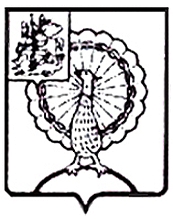 Совет   депутатов   городского округа СерпуховМосковской областиРЕШЕНИЕРуководствуясь Федеральным законом от 06.10.2003 № 131-ФЗ                 «Об общих принципах организации местного самоуправления в Российской Федерации», Законом Московской области от 11.11.2011 № 194/2011-ОЗ               «О денежном содержании лиц, замещающих муниципальные должности                в Московской области, и муниципальных служащих муниципальных образований Московской области», решением Совета депутатов городского округа Серпухов Московской области от 21.12.2011 № 152/14                              «Об утверждении Положения о денежном содержании лиц, замещающих муниципальные должности в городском округе Серпухов Московской области, и муниципальных служащих городского округа Серпухов Московской области», на основании Устава муниципального образования «Городской округ Серпухов Московской области»,  Совет депутатов городского округа  Серпуховрешил:1. Утвердить Порядок премирования Главы городского округа Серпухов Московской области (прилагается).2. Настоящее решение вступает в силу со дня официального опубликования.3. Контроль за выполнением настоящего решения возложить                        на постоянную депутатскую Комиссию по нормотворчеству и организации депутатской деятельности, взаимодействию с общественными организациями и правоохранительными органами (Шульга М.А.).Председатель Совета депутатов                                                       И.Н. Ермаков Глава городского округа                                                                С.Н. НикитенкоПодписано Главой городского округа 22.06.2023Порядок премирования Главы городского округа Серпухов Московской области1. Общие положения1.1. Настоящий Порядок определяет процедуру установления и выплаты премии по итогам работы за квартал, за год Главе городского округа Серпухов Московской области (далее - лицо, замещающее муниципальную должность).1.2. Премия по итогам работы за квартал, за год устанавливается                     и выплачивается лицу, замещающему муниципальную должность,                         в соответствии с Федеральным законом от 06.10.2003 № 131-ФЗ «Об общих принципах организации местного самоуправления в Российской Федерации», Законом Московской области от 11.11.2011 № 194/2011-ОЗ «О денежном содержании лиц, замещающих муниципальные должности в Московской области, и муниципальных служащих муниципальных образований Московской области», решением Совета депутатов городского округа Серпухов Московской области  от 21.12.2011 № 152/14 «Об утверждении Положения о денежном содержании лиц, замещающих муниципальные должности в городском округе Серпухов Московской области,                                и муниципальных служащих городского округа Серпухов Московской области», Уставом муниципального образования «Городской округ Серпухов Московской области».2. Порядок назначения и выплаты премии по итогам работыза квартал, за год лицу, замещающему муниципальную должность2.1. Лицу, замещающему муниципальную должность, выплачивается премия по итогам работы за квартал, за год в пределах установленного фонда оплаты труда на основании решения Совета депутатов городского округа Серпухов Московской области.2.2. Оценка деятельности Главы городского округа Серпухов Московской области в целях премирования по итогам работы за квартал,               за год осуществляется по следующим критериям:- осуществление полномочий в соответствии с Уставом муниципального образования «Городской округ Серпухов Московской области»;- выполнение поручений Губернатора Московской области;- исполнение решений Совета депутатов городского округа Серпухов Московской области;- участие в подготовке, организации и проведении общественно значимых мероприятий;- профессионализм и личный вклад в общий результат работы органов местного самоуправления городского округа Серпухов Московской области.№ 567/63 от 21.06.2023   Об утверждении Порядка премирования Главы городского округа Серпухов Московской областиПриложениек решению Совета депутатов городского округа Серпухов Московской области от___________№________________